Όνομα:……………………………………………….......  Ημερομηνία:……………………Να βρεις το αποτέλεσμα:8 +  5 =                   9 + 4 =                      8 + 9 =                       7 + 4  =                 6 + 5 =6 + 8 =                     7 + 6 =                     11 – 2 =                    12 – 4 =                  15 – 8 =14 – 6 =                   16 – 9 =                    12 – 6 =                   16 – 8 =                   13 – 9 =Να συμπληρώσεις τις εξισώσεις:x  5 =x  2 = 10 ÷  2 = 10 ÷ 5 =Γράψε ισότητες:                                                                                          Λύσε τα προβλήματα:Η Κωνσταντίνα έχει 3 κουτια μολύβια.  Κάθε κουτί έχει 4 μολύβια.  Πόσα είναι όλα της τα μολύβια;Εξίσωση: ............................Απάντηση:................................................................................................Ο Αγαμέμνονας αγόρασε τρεις μπάλες.  Κάθε μπάλα στοίχιζε €6.  Πόσα              πλήρωσε;Εξίσωση: ............................        Απάντηση:................................................................................................Η Χριστίνα έχει 7 αυτοκόλλητα.  Η Γαβριέλλα έχει τα διπλάσια.  Πόσα έχει η Γαβριέλλα;Εξίσωση: ............................        Απάντηση:................................................................................................Ο Μιχάλης είχε 16 μπισκότα και τα έβαλε σε 4 πιάτα.  Πόσα έβαλε σε κάθε πιάτο;Εξίσωση: ............................        Απάντηση:................................................................................................ Η Ξάνθια έχει 12 αυγά.  Θα φτιάξει δύο γλυκίσματα.  Πόσα αυγά θα βάλει στο καθένα;Εξίσωση: ............................        Απάντηση:................................................................................................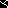 